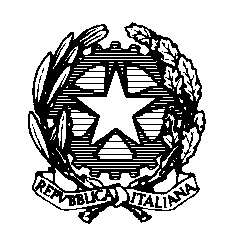 MINISTERO DELL’ISTRUZIONE, DELL’UNIVERSITA’ E DELLA RICERCAUFFICIO SCOLASTICO REGIONALE PER LA LOMBARDIAISTITUTO COMPRENSIVO STATALE “LOCATELLI - QUASIMODO”MILANOSEDE CENTRALE, SEGRETERIA e SCUOLA PRIMARIA “LOCATELLI”Via Veglia 80 - Tel. 02.88447761SCUOLA PRIMARIA “RODARI” – Via Bottelli 3 - Tel. 02.88444811SCUOLA SECONDARIA di I GRADO “QUASIMODO” – Via della Giustizia 6 - Tel. 02.88448255SCUOLA SECONDARIA di I GRADO “TOMMASEO” con indirizzo Musicale - P.le Istria 11 - Tel. 02.88447811_________________________________________________________________________________________(aggiornato) PIANO DIDATTICO PERSONALIZZATO PER ALUNNI Nai/ STRANIERIa cura del Consiglio della classe/Team dei docenti della classe ..........., Plesso .....................................Anno scolastico: __________ / ___________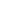 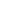 Alunno/a: ________________________________________________________________DATI DALL’ALUNNO/ALuogo e data di nascita: _____________________________________________________________Classe: _______________           Plesso: _______________________________________________Docente Coordinatore: ___________________________________________________Nazionalità: ________________________           Lingua madre: ________________________   Data di arrivo in Italia (mese/anno): _______________________________________Scuola italiana frequentata per n. ____________ di anniLingua/e parlata/e a casa: _________________________________________________________Data di iscrizione al nostro istituto (mese/anno): _______________________________________Lo scorso anno ha frequentato corsi di ItaL2?	Sì ☐ (Docente:____________)	NO ☐Numero di ore complessivo (valori indicativi): _____________________________L’alunno è ripetente/ha ripetuto in precedenza?                          Sì  ☐             NO ☐Lingua veicolare di studio: _____________________________________________Corso Italiano L2 frequentato nell’anno in corso (n. ore settimanali): ________________________Docente/i responsabile/i  del Laboratorio: _____________________________________________EVENTUALI NOTE: ______________________________________________________________ __________________________________________________________________________________________________________________________________________________________________________________________________________________________________________COMPETENZE NELLA SUA LINGUA MADRESa scrivere		Sì ☐			NO ☐			In parte ☐Sa leggere		Sì ☐			NO ☐			In parte ☐LIVELLO DI COMPETENZA DELLA LINGUA ITALIANA L2 EMERSO DAI TEST D’INGRESSO (SOMMINISTRATI DALL’INSEGNANTE DI ITALIANO/LETTERE): Lettura:		Sillabata  ☐      Abbastanza fluente ☐           fluenteScrittura:		Solo stampatello ☐	Corsivo  ☐	altro…………………………………..Correttezza ortografica:	 No          ☐	In parte                        ☐	Sì                            ☐Capacità di esposizione scritta:in via d’acquisizione      In fase iniziale ☐	     Confusa ☐     Elementare   ☐    Articolata ☐Capacità di espressione orale: in via d’acquisizione ☐	     in fase iniziale  ☐     Elementare   ☐    Articolata ☐Capacità di comprensione scritta:Nessun tipo di testo ☐    Testi semplici ☐     Testi complessi ☐    Altro ☐......................................VALUTAZIONE COMPETENZE LOGICO-MATEMATICHE EMERSE DAI TEST D’INGRESSO (SOMMINISTRATI DALL’INSEGNANTE DI MATEMATICA):Capacità di calcolo:	in via d’acquisizione   ☐			   Addizione e sottrazione     ☐Moltiplicazione e divisione ☐  		   Tutti i calcoli agevolmente ☐Altro     ☐…..........................................................................................Capacità logiche:	Seriare ☐	     Ordinare ☐       Classificare☐      Mettere in relazione ☐Altro ☐…..........................................................................................Capacità motorie:	Possiede coordinamento dei movimenti globale         ☐			Possiede coordinamento dei movimenti segmentario ☐			Possiede coordinamento della motricità fine               ☐Altro ☐…..........................................................................................COMPORTAMENTO: Ricerca spontaneamente l’interazione con l’adulto           SÌ ☐      NO ☐    Ricerca spontaneamente l’interazione con il coetaneo     SÌ ☐      NO ☐    Interagisce in un gruppo con i coetanei                             SÌ ☐      NO ☐    Altro ☐…..........................................................................................SITUAZIONE FAMILIARE:La famiglia è:	presente e partecipe ☐	poco presente ☐	quasi totalmente assente ☐Eventuali note: __________________________________________________________________ ____________________________________________________________________________________________________________________________________________________________INTERVENTI   previsti  dai docenti di classe:Materie non valutate (per alunni stranieri neo arrivati):Per gli alunni stranieri NAI (neo arrivati) i docenti ritengono sia opportuno astenersi dalla valutazione, per ………………………………. (tempo previsto), nelle seguenti materie:☐ Storia				☐ Geografia				☐ Scienze☐ Inglese 				☐ Francese				☐ …..........................Materie per le quali sono stati attuati interventi didattici individuali:☐ Italiano		☐ Matematica		☐ Storia		☐Geografia☐ Scienze		☐ Inglese		☐ Francese		☐ …..................Si specifica adattamento dei piani di studio per le materie indicate e relativi criteri Interventi di orientamento individuali (solo alunni classi terze):	SÌ ☐		NO ☐STRUMENTI COMPENSATIVISTORIA,  GEOGRAFIA  E  ITALIANOMATEMATICA  E  SCIENZESTRUMENTI COMPENSATIVI E FORME DI FLESSIBILITÀSTRATEGIE  METACOGNITIVEMISURE DISPENSATIVE (L’ALUNNO È DISPENSATO DA)VALUTAZIONELa valutazione sarà riferita al PDP (Piano Didattico Personalizzato):- coerentemente con gli obiettivi educativi e didattici, individuati dal C.C./TEAM Docenti;- coerentemente con gli obiettivi predisposti per ciascuna disciplina;- con verifiche coerenti   con i criteri di adattamento scelti con attenzione all’impegno, alla      partecipazione e al grado di progressione nell'apprendimento linguistico e dei contenuti.SOTTOSCRITTORI DEL PDP                                         Il/La sottoscritto/a …………………………………. Genitore dell’alunno/a……………………………….Dichiara  di aver visionatoricevutosottoscrivere il Pdp in data……………………………      Firma………………………………………………………….Nel caso di attivazione della Didattica a distanza/DDI, si valuterà quali modalità, strumenti, strategie, attività adottare per garantire il raggiungimento delle competenze previste  e per mantenere una relazione educativa che realizzi l’effettiva inclusione scolastica dell’alunno/a.Il PDP è stato condiviso con la famiglia  A DISTANZA IN PRESENZA                   in data ...............................................DISCIPLINAOmissione temporanea della disciplina per …...... mesi                       RIDUZIONE/ADATTAMENTO TESTI:                       -selezione contenuti                       -semplificazione/facilitazione testi. Italiano☐ Contenuti comuni     ☐ Contenuti ridotti              ☐...................☐ Verifiche comuni      ☐ Verifiche semplificate      ☐...................Storia☐ Contenuti comuni     ☐ Contenuti ridotti              ☐...................☐ Verifiche comuni      ☐ Verifiche semplificate      ☐...................Geografia☐ Contenuti comuni     ☐ Contenuti ridotti              ☐...................☐ Verifiche comuni      ☐ Verifiche semplificate      ☐...................Matematica☐ Contenuti comuni     ☐ Contenuti ridotti              ☐...................☐ Verifiche comuni      ☐ Verifiche semplificate      ☐...................Scienze☐ Contenuti comuni    ☐ Contenuti ridotti              ☐...................☐ Verifiche comuni      ☐ Verifiche semplificate      ☐...................Inglese☐ Contenuti comuni     ☐ Contenuti ridotti              ☐...................☐ Verifiche comuni      ☐ Verifiche semplificate      ☐...................Francese☐ Contenuti comuni    ☐ Contenuti ridotti              ☐...................☐ Verifiche comuni      ☐ Verifiche semplificate      ☐...................…..............….....................................................................................................STRUMENTOGIÀ UTILIZZATA DALL’ALUNNOUTILIZZABILE DALL’ALUNNOUTILIZZABILE DALLA CLASSE  Tabella degli indicatori cronologici☐☐☐Linea del tempo☐☐☐Cartine geografiche e storiche tematiche☐☐☐Alfabetiere☐☐☐Audiolibri☐☐☐Libri digitali☐☐☐Libri con testi ridotti, con molte immagini e foto☐☐☐Immagini per la comprensione del testo in L1/L2☐☐☐Schemi di sviluppo per la produzione scritta☐☐☐Vocabolari (digitali e non)☐☐☐Mappe/schemi riepilogativi sia per la produzione scritta che orale☐☐☐   Sintesi vocale (Carlo II, Alpha Reader, Balaboolka…)☐☐   Tabella dei verbi in L1☐☐☐   Tabella dei verbi in L2☐☐☐   Registratore/pendrive☐☐☐   Altro (indicare)☐☐☐   Altro (indicare)☐☐☐STRUMENTOGIÀ UTILIZZATA DALL’ALUNNOUTILIZZABILE DALL’ALUNNOUTILIZZABILE DALLA CLASSE   Formulari☐☐☐Formulari matematici☐☐☐Formule chimiche☐☐☐Tabella delle operazioni☐☐☐Tavola pitagorica☐☐☐Tabella delle unità di misura☐☐☐Tabella della scomposizione in fattori primi☐☐☐Tabella con formule e figure geometriche☐☐☐Calcolatrice/calcolatrice parlante☐☐☐Registratore/Pendrive☐☐☐Programmi per l’elaborazione di mappe e schemi (Vue, Cmap…)☐☐☐Programmi per il calcolo e la creazione di tabelle e grafici (Excel – Calc…)☐☐    Programmi per geometria e/o disegno tecnico (Geogebra, Cabri geomètre…)☐☐☐Altro (indicare)☐☐☐Altro (indicare)☐☐☐STRATEGIAGIÀ UTILIZZATA DALL’ALUNNOUTILIZZABILE DALL’ALUNNOUTILIZZABILE DALLA CLASSERecupero fonologico e metafonologico (scuola primaria)☐☐☐Apprendimento della digitazione su tastiera con le 10 dita☐☐☐Predisposizione di mappe/schemi anticipatori con i nuclei fondanti dell’argomento da trattare☐☐☐Costruzione di mappe/schemi riepilogativi con i nuclei fondanti dell’argomento trattato☐☐☐Scrittura alla lavagna in stampato maiuscolo (docente)☐☐☐Sintesi della spiegazione effettuata al termine della lezione da parte del docente☐☐☐Predisposizione della lezione con il rinforzo di immagini o l’ausilio di sussidi (computer, registratore, LIM…) (docente)☐☐☐Predisposizione di testi scritti utilizzando i caratteri senza grazie (Verdana…) di dimensione 14/16, interlinea almeno 1,5, senza giustificazione del testo☐☐☐Consegna anticipata all’alunno del testo, in vista di un’esercitazione, di un lavoro di comprensione o lettura☐☐☐Didattica esperienziale e laboratoriale☐☐☐Esercitazioni e attività in cooperative learning☐☐☐Altro (indicare)☐☐☐STRATEGIAGIÀ UTILIZZATA DALL’ALUNNOUTILIZZABILE DALL’ALUNNOUTILIZZABILE DALLA CLASSEInsegnare l’uso di dispositivi extratestuali per lo studio (titolo, paragrafi, immagini, didascalie…)☐☐☐Promuovere inferenze, integrazioni e collegamenti tra le conoscenze e le discipline☐☐☐Dividere gli obiettivi di un compito in sotto obiettivi☐☐☐Favorire l’autovalutazione e lo sviluppo di strategie personali  di apprendimento ☐☐☐Altro (indicare)☐☐☐☐Leggere ad alta voce☐Scrivere in corsivo☐Prendere appunti☐Copiare dalla lavagna☐Scrivere su dettatura☐Assegnazione dello stesso carico di compiti a casa dei compagni☐Esecuzione contemporanea  di 2 prestazioni (es. copiare e ascoltare la lezione)☐Esecuzione di più prove valutative in tempi ravvicinati (nello stesso giorno)☐Altro (indicare)RUOLONOMEFIRMADocente CoordinatoreDocente diDocente diDocente diDocente diDocente diDocente diDocente diDocente diDocente diDocente diAlunno/a (solo per la secondaria di primo grado)GenitoreGenitoreChi fa le veci del genitoreChi fa le veci del genitore